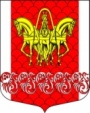  Администрациямуниципального образования«Кисельнинское сельское поселение»Волховского муниципального районаЛенинградской областиПОСТАНОВЛЕНИЕ07 апреля 2017 года №  87   «О наделении должностных лиц администрации МО «Кисельнинское сельское поселение» полномочиями по составлению протоколов об административных правонарушениях»	В соответствии с областным законом Ленинградской области от 13 октября 2006 года  № 116-оз «О наделении органов местного самоуправления муниципальных образований Ленинградской области отдельными государственными полномочиями Ленинградской области в сфере административных правоотношений», ст. 1.9 областного закона от 02.07.2003 года № 47-оз «Об административных правонарушениях и  в связи с принятием Советом депутатов МО «Кисельнинское сельское поселение» новой структуры администрации МО «Кисельнинское сельское поселение», утвержденной решением от 29.12.2017 года № 57:постановляю:1.Утвердить Перечень должностных лиц администрации МО «Кисельнинское сельское поселение», уполномоченных составлять протоколы об административных правонарушениях согласно приложению.2. Ознакомить должностных лиц с Перечнем.3. Признать утратившими силу постановления:-от 11.01.2012 года № 09 «О наделении должностных лиц администрации МО «Кисельнинское СП» полномочиями по составлению протоколов об административных правонарушениях», -от 30.12.2013 года № 240 «О внесении изменений в Перечень должностных лиц администрации МО «Кисельнинское сельское поселение», уполномоченных составлять протоколы об административных правонарушениях, утвержденный постановлением от 11 января 2012года № 09 «О наделении должностных лиц администрации МО «Кисельнинское сельское поселение» полномочиями по составлению протоколов об административных правонарушениях»,-от 18.01.2016 года № 04 «Об утверждении новой редакции Перечня должностных лиц администрации МО «Кисельнинское сельское поселение», уполномоченных составлять протоколы об административных правонарушениях,  утвержденного постановлением от 11 января 2012 года № 09 «О наделении должностных лиц администрации МО «Кисельнинское сельское поселение» полномочиями по составлению протоколов об административных правонарушениях» 4.Опубликовать  настоящее постановление в газете «Провинция. Северо-Запад» и разместить на  официальном сайте  МО «Кисельнинское сельское поселение»  Волховского муниципального района Ленинградской области www: кисельня.рф.	5. Постановление вступает в силу после официального опубликования.	6. Контроль за исполнением настоящего постановления оставляю за собой.Глава администрации                        МО «Кисельнинское СП»                                                              Е.Л.МолодцоваИсп. А.М.Сальникова,          48-191УТВЕРЖДЕНпостановлением главы администрацииМО «Кисельнинское сельское поселение»от 07 апреля 2017 года №  87ПЕРЕЧЕНЬдолжностных лиц администрации МО «Кисельнинское сельское поселение», уполномоченных составлять протоколы об административных правонарушениях в соответствии со ст. 1.9 областного закона от 02.07.2003 года № 47-оз «Об административных правонарушениях»№ п\пнаименование статей в соответствии со ст. 1.9 47-оз от 02.07.2003 годадолжность1Статья 3.1 Нарушение порядка распоряжения объектами нежилого фонда, находящимися в муниципальной собственности, и порядка использования указанных объектовзаведующая сектором по управлению имуществом, земельными вопросами и архитектуре1Статья 4.3 Ненадлежащее содержание фасадов нежилых зданий и сооружений, произведений монументально-декоративного искусствазаведующая сектором по управлению имуществом, земельными вопросами и архитектуре2Статья 2.2 Нарушение правил выгула домашних животныхЗаместитель главы администрации, заведующая сектором по общим вопросам, ЖКХ, строительства, транспорта, архивному делу, культуре, спорту, молодежной политикеИнспектор по ЖКХ и благоустройству2Статья 2.2_1 Нарушение порядка отлова безнадзорных животныхЗаместитель главы администрации, заведующая сектором по общим вопросам, ЖКХ, строительства, транспорта, архивному делу, культуре, спорту, молодежной политикеИнспектор по ЖКХ и благоустройству2Статья 2.3 Жестокое обращение с животнымиЗаместитель главы администрации, заведующая сектором по общим вопросам, ЖКХ, строительства, транспорта, архивному делу, культуре, спорту, молодежной политикеИнспектор по ЖКХ и благоустройству2Статья 2.6  Нарушение тишины и покоя граждан в период с 23.00 до 7.00 часовЗаместитель главы администрации, заведующая сектором по общим вопросам, ЖКХ, строительства, транспорта, архивному делу, культуре, спорту, молодежной политикеИнспектор по ЖКХ и благоустройству2Статья 4.2 Нарушение правил содержания мест погребения, установленных органами местного самоуправления Ленинградской областиЗаместитель главы администрации, заведующая сектором по общим вопросам, ЖКХ, строительства, транспорта, архивному делу, культуре, спорту, молодежной политикеИнспектор по ЖКХ и благоустройству2Статья 4.4 Создание препятствий для вывоза мусора и уборки территорииЗаместитель главы администрации, заведующая сектором по общим вопросам, ЖКХ, строительства, транспорта, архивному делу, культуре, спорту, молодежной политикеИнспектор по ЖКХ и благоустройству2Статья 4.5 Нарушение требований по поддержанию эстетического состояния территорий поселений, городского округаЗаместитель главы администрации, заведующая сектором по общим вопросам, ЖКХ, строительства, транспорта, архивному делу, культуре, спорту, молодежной политикеИнспектор по ЖКХ и благоустройству2Статья 4.6 Размещение объявлений, иных информационных материалов вне установленных местЗаместитель главы администрации, заведующая сектором по общим вопросам, ЖКХ, строительства, транспорта, архивному делу, культуре, спорту, молодежной политикеИнспектор по ЖКХ и благоустройству2Статья 4.7 Нанесение надписей и графических изображений вне отведенных для этих целей местЗаместитель главы администрации, заведующая сектором по общим вопросам, ЖКХ, строительства, транспорта, архивному делу, культуре, спорту, молодежной политикеИнспектор по ЖКХ и благоустройству2Статья 4.8 Сидение на спинках скамеек в зонах рекреационного назначенияЗаместитель главы администрации, заведующая сектором по общим вопросам, ЖКХ, строительства, транспорта, архивному делу, культуре, спорту, молодежной политикеИнспектор по ЖКХ и благоустройству3Статья 3.2 Завышение (занижение) регулируемых органами государственной власти Ленинградской области, органами местного самоуправления цензаведующая сектором по управлению имуществом, земельными вопросами и архитектуре3Статья 3.3 Торговля в не отведенных для этого местахзаведующая сектором по управлению имуществом, земельными вопросами и архитектуре3Статья 3.5 Нарушение ограничений времени и мест розничной продажи алкогольной продукции, ограничений розничной продажи безалкогольных тонизирующих напитковзаведующая сектором по управлению имуществом, земельными вопросами и архитектуре4Статья 8.1  Нарушение законодательства об организации предоставления государственных и муниципальных услугведущий специалист по земельным вопросам и архитектуре4статья 9.1 Нарушение правил землепользования и застройкиведущий специалист по земельным вопросам и архитектуре5Статья 7.2 Нарушение порядка официального использования официальных символов Ленинградской областиспециалист первой категории по общим вопросам, архивному делу, культуре, спорту, молодежной политике5Статья 7.2_1 Нарушение порядка официального использования герба и флага муниципального образованияспециалист первой категории по общим вопросам, архивному делу, культуре, спорту, молодежной политике5Статья 7.6 Создание препятствий в осуществлении деятельности органов местного самоуправленияспециалист первой категории по общим вопросам, архивному делу, культуре, спорту, молодежной политике6Статья 2.10 Нарушение установленных органами государственной власти Ленинградской области правил охраны жизни людей на водных объектах, расположенных на территории Ленинградской областиспециалист ВУС, ГО и ЧС